ДУЛЬНЕВ ГЕННАДИЙ НИКОЛАЕВИЧдепутат Таймырского Долгано-Ненецкого районного Совета депутатов пятого созываОбщетерриториальный избирательный округчлен фракции Всероссийской политической партии «Единая Россия»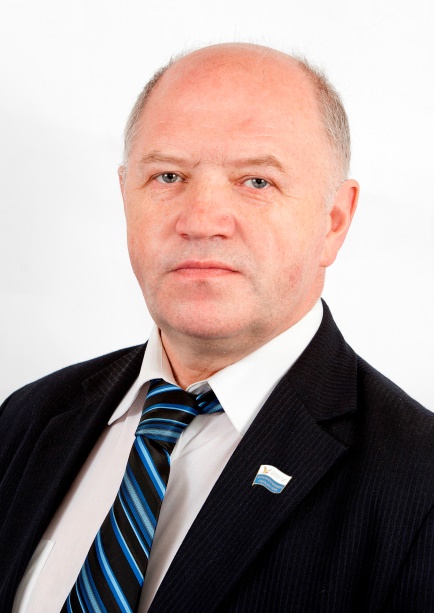 Входит в состав постоянных комиссий:- бюджетной;- по развитию местного самоуправления; - по вопросам содействия в реализации прав коренных малочисленных народов и местных национально-культурных автономий.Год и место рождения: 20 июня 1960  года, г. Москва.Образование:  высшее, 1985г. - Московский ордена Трудового Красного Знамени областной педагогический институт им. Н.К. Крупской, специальность «Учитель истории и обществоведения»; 1995г. - Российская академия государственной службы при Президенте РФ, советник по работе с персоналом федерального и регионального управления.Трудовая деятельность: 2000 г. – 2008 г. - заместитель генерального директора ООО «Севдорстройсервис», г. Архангельск;2008 г. - 2001 г. - заместитель Руководителя Администрации Таймырского Долгано-Ненецкого муниципального района;2011 г. - настоящее время – Заполярный филиал ПАО «ГМК «Норильский никель», Управление региональных проектов, начальник аналитического отдела; специалист. Награды: - медаль «80 лет ВС СССР»;- медаль «В память 850-летия Москвы»;- медаль «25 лет ликвидации аварии на Чернобыльской АЭС»;- знак «Ликвидатору аварии на Чернобыльской АЭС».Общественно-политическая деятельность:2013 г. - 2018 г. - депутат Таймырского Долгано-Ненецкого районного Совета депутатов третьего созыва;2018 г. - 2023 г. - депутат Таймырского Долгано-Ненецкого районного Совета депутатов четвертого созыва.10 сентября 2023 года избран депутатом Таймырского Долгано-Ненецкого районного Совета депутатов пятого созыва.